Kołaczkowo, dn. 15.03.2022 r.OŚ.6220.12.2021DECYZJAO ŚRODOWISKOWYCH UWARUNKOWANIACHNa podstawie art. 71 ust. 1 i ust. 2 pkt 2, art. 75 ust. 1 pkt 4, art. 84 oraz art. 85 ust. 1, 
ust. 2 pkt 2 i ust. 3 ustawy z dnia 3 października 2008 r. o udostępnianiu informacji o środowisku 
i jego ochronie, udziale społeczeństwa w ochronie środowiska oraz o ocenach oddziaływania 
na środowisko (Dz. U. z 2021 r., poz. 2373 z późn. zm.), a także § 3 ust. 1 pkt. 62 rozporządzenia 
Rady Ministrów z dnia 10 września 2019 r. w sprawie przedsięwzięć mogących znacząco oddziaływać na środowisko (Dz. U. poz. 1839) oraz art. 104 i 107 ustawy z dnia 14 czerwca 1960 r. 
Kodeks postępowania administracyjnego (Dz. U.2021 r. poz. 735 późn. zm.), po rozpatrzeniu 
wniosku złożonego przez TJK Projekt Tomasz Janiak, ul. Słowiańska 38 H/5, 61-664 Poznań działający w imieniu Gminy Kołaczkowo w sprawie wydania decyzji o środowiskowych uwarunkowaniach dla przedsięwzięcia pn.: „Budowa odcinków dróg gminnych: nr 397564P (dz. 324 obręb Wszembórz) o łącznej dł. ok. 1,0 km oraz nr 397577P (dz. 327 obręb Wszembórz, dz. 15/2 obręb Cieśle Małe) 
o łącznej dł. ok. 1,5 km”stwierdzam brak potrzeby przeprowadzenia ocenyoddziaływania przedsięwzięcia na środowiskooraz określamwarunki i wymagania dotyczące planowanego przedsięwzięciaw następującym zakresie:Prace wykonawcze związane z realizacją przedsięwzięcia, w rejonie terenów wymagających ochrony przed hałasem, prowadzić wyłącznie w porze dnia, rozumianej jako przedział czasu od godziny 6:00 do godziny 22:00. Teren planowanej inwestycji (zaplecze budowy i plac budowy ) należy wyposażyć w sorbenty, właściwe w zakresie ilości i rodzaju do potencjalnego zagrożenia, mogącego wystąpić 
w następstwie sytuacji awaryjnych.Do prac budowalnych należy dopuszczać tylko sprzęt sprawny technicznie – bez wycieków paliwa i olejów.W czasie prowadzenia prac należy prowadzić stały monitoring stanu technicznego sprzętu oraz przypadków wystąpienia zanieczyszczenia wody i gruntu, neutralizując ewentualne zagrożenia dla środowiska gruntowo-wodnego.Serwis pojazdów i maszyn mogący spowodować zanieczyszczenie wody i gruntu należy wykonywać w miejscach o utwardzonej i uszczelnionej nawierzchni, wyposażonych 
w odpowiednie sorbenty.W przypadku zanieczyszczeń gruntu substancjami ropopochodnymi, grunt ten należy niezwłocznie wybrać i przekazać upoważnionemu podmiotowi do neutralizacji.Okresowe bazy sprzętowe dla planowanej inwestycji należy zlokalizować w odległości minimum 100 m od Dopływu spod Wszembórza/Flisy.Miejsca składowania materiałów budowlanych i postoju ciężkiego sprzętu wyznaczyć poza obrysem rzutu koron drzew.Prace ziemne oraz inne prace związane z wykorzystaniem sprzętu mechanicznego prowadzone w obrębie bryły korzeniowej drzew i krzewów nieprzeznaczonych do wycinki, wykonywać w sposób jak najmniej szkodzący drzewom i krzewom w szczególności:pnie drzew narażonych na uszkodzenia na czas budowy właściwie zabezpieczyć uwzględniając konieczność zapewnienia dostępu do schronień oraz w sposób niepowodujący zniszczenia, uszkodzenia lub zabicia występujących tam gatunków roślin, zwierząt i grzybów,nie obsypywać ziemią pni drzew powyżej wysokości 0,2 m i krzewów powyżej wysokości 0,1 m, ponad pierwotny poziom terenu,podczas prac ziemnych zabezpieczyć systemy korzeniowe przed przesychaniem 
i przemarzaniem,nie niszczyć korzeni odpowiedzialnych za statykę drzewa.W odległości mniejszej niż 100 m od zbiorników wodnych i terenów bagiennych należy brzegi wykopów wyprofilować w sposób umożliwiający swobodne wydostanie się płazów, gadów 
i drobnych ssaków albo zabezpieczyć wykopy przed wpadaniem do nich tych zwierząt, 
a w przypadku pojawienia się płazów miejsce prowadzonych prac zabezpieczyć 
na czas ich trwania tymczasowymi ogrodzeniami herpetologicznymi wkopanymi w ziemię 
na głębokość 10 cm, o wysokości co najmniej 0,5 nad poziomem terenu wyposażonymi 
w odgiętą krawędź górną (przewieszkę) uniemożliwiającą wspinanie się zwierząt. 
W przypadku potwierdzenia migracji płazów, odławiać je pod nadzorem przyrodniczym. 
Na etapie prowadzenia prac ziemnych, minimum raz dziennie przed rozpoczęciem prac, kontrolować ewentualne wykopy i zagłębienia a uwięzione w nich zwierzęta niezwłocznie przenosić w bezpieczne miejsce - poza teren prac budowlanych (w okresie wiosenno-letnim). Taką samą kontrolę przeprowadzić bezpośrednio przed zasypaniem wykopów i likwidacją zagłębień. Po zakończeniu budowy należy niezwłocznie usunąć te ogrodzenia.Wycinkę ograniczyć do 38 drzew oraz 470 m2 powierzchni krzewów. Wycinkę drzew i krzewów przeprowadzić od 1 września do końca lutego. Przeprowadzić nasadzenia zastępcze drzew, w zamian za drzewa przeznaczone do usunięcia poza terenami leśnymi, w stosunku: 1:1 za każde wycięte drzewo o obwodzie do 100 cm, 
w stosunku 1:2 za każde wycięte drzewo o obwodzie od 101 cm do 200 cm, w stosunku 1:3 za każde wycięte drzewo o obwodzie od 201 cm do 300 cm, w stosunku 1:4 za każde wycięte drzewo o obwodzie od 301 cm do 400 cm oraz w stosunku 1:5 za każde wycięte drzewo 
o obwodzie powyżej 400 cm.Do sadzenia zastosować w pierwszej kolejności młode osobniki drzew pochodzące 
z odnowień naturalnych występujące w obrębie terenu objętego postępowaniem. 
W przypadku ich braku zastosować prawidłowo wyprodukowany materiał szkółkarski drzew: właściwie uformowanych, o wyprowadzonej koronie i prostym pniu oraz proporcjonalnej bryle korzeniowej. Nasadzenia pielęgnować i regularne podlewać przez okres min. 3 lat.Prowadzić monitoring udatności i trwałości nasadzeń zastępczych drzew, w okresie 3 lat 
od ich posadzenia - w 1, 2 i 3 roku. W przypadku stwierdzonego braku zachowania żywotności drzew lub krzewów, nasadzenia uzupełnić w stosunku 1:1 w następnym roku kalendarzowym, i dalej pielęgnować i regularnie podlewać przez kolejne 3 lata.Przeprowadzić nasadzenia zastępcze krzewów na powierzchni równej wycinanej.Odpady należy magazynować w sposób zapobiegający ich przedostawaniu się do wód powierzchniowych i zabezpieczający środowisko gruntowo- wodne przed infiltracją wód odciekowych z miejsc magazynowania (w szczelnych pojemnikach/kontenerach), 
a następnie w miarę możliwości przekazywać podmiotowi uprawnionemu do odzysku i unieszkodliwiania.Integralną częścią decyzji jest charakterystyka przedsięwzięcia.Inwestor:Gmina KołaczkowoPlac Reymonta 362-306 KołaczkowoUzasadnienieW dniu 06.12.2021 r. TJK Projekt Tomasz Janiak ul. Słowiańska 38 H/5, 61-664 Poznań działający w imieniu Gminy Kołaczkowo wystąpił do Wójta Gminy Kołaczkowo z wnioskiem w sprawie wydania decyzji o środowiskowych uwarunkowaniach dla przedsięwzięcia pn.: „Budowa odcinków dróg gminnych: nr 397564P (dz. 324 obręb Wszembórz) o łącznej dł. ok. 1,0 km oraz nr 397577P 
(dz. 327 obręb Wszembórz, dz. 15/2 obręb Cieśle Małe) o łącznej dł. ok. 1,5 km”. 
Inwestycja zlokalizowana jest na następujących działkach:Woj. wielkopolskie, pow. wrzesiński, gmina Kołaczkowo, jednostka ewidencyjna:303001_2.0102, obręb Borzykowo: 51/1;303001_2.0104, obręb Cieśle Małe: 11, 12, 13, 15/2;303001_2.0115, obręb Wszembórz: 305, 306, 308, 310, 312, 313, 314, 315, 316, 318/1, 318/2, 319, 320/1, 320/2, 321, 322, 323, 324, 325, 326, 327, 328.Woj. wielkopolskie, pow. wrzesiński, gmina Pyzdry – miasto, jednostka ewidencyjna:303004_4.0600, obręb Pyzdry: 96, 240/4.Do wniosku została dołączona karta informacyjna przedsięwzięcia (dalej: k.i.p.) opracowana przez Aleksandrę Kołakowską w listopadzie 2021 r., mapa ewidencyjna obejmująca przewidywany teren, na którym będzie realizowane przedsięwzięcie oraz obejmująca obszar, na który będzie 
ono oddziaływać, informatyczny nośnik danych z ich zapisem w formie elektronicznej 
(w czterech egzemplarzach), pełnomocnictwo.Zgodnie z art. 73 ust. 1 ustawy z dnia 3 października 2008 r. o udostępnieniu informacji 
o środowisku i jego ochronie, udziale społeczeństwa w ochronie środowiska oraz ocenach oddziaływania na środowisko (Dz. U. z 2021 r. poz. 2373, z późn. zm.) (dalej: u.o.o.ś.) postępowanie w przedmiocie wydania decyzji o środowiskowych uwarunkowaniach wszczyna się na wniosek podmiotu planującego podjęcie realizacji przedsięwzięcia.Planowane przedsięwzięcie zakwalifikowano zgodnie z § 3 ust. 1 pkt. 62 Rozporządzenia 
Rady Ministrów z 9 listopada 2010 r. w sprawie przedsięwzięć mogących znacząco oddziaływać na środowisko (Dz. U. z 2019, poz. 1839) do przedsięwzięć mogących potencjalnie znacząco oddziaływać na środowisko jako „drogi o nawierzchni twardej o całkowitej długości przedsięwzięcia powyżej 1 km inne niż wymienione w § 2 ust. 1 pkt 31 i 32 lub obiekty mostowe w ciągu drogi 
o nawierzchni twardej, z wyłączeniem przebudowy dróg lub obiektów mostowych, służących do obsługi stacji elektroenergetycznych i zlokalizowanych poza obszarami objętymi formami ochrony przyrody, o których mowa w art. 6 ust. 1 pkt 1-5, 8 i 9 ustawy z dnia 16 kwietnia 2004 r. o ochronie przyrody” dla których obowiązek przeprowadzenia oceny oddziaływania na środowisko może zostać stwierdzony.Zgodnie z art. 71 ust. 2 pkt 2 u.o.o.ś. realizacja planowanego przedsięwzięcia mogącego potencjalnie znacząco oddziaływać na środowisko wymaga uzyskania decyzji o środowiskowych uwarunkowaniach.Biorąc pod uwagę rodzaj i lokalizację przedsięwzięcia na podstawie art. 75 ust. 1 pkt 4 u.o.o.ś. organem właściwym do wydania decyzji w niniejszej sprawie jest Wójt Gminy Kołaczkowo.Wójt Gminy Kołaczkowo na podstawie art. 75 ust. 4 u.o.o.ś. tj. „w przypadku przedsięwzięcia, o którym mowa w ust. 1 pkt 4, wykraczającego poza obszar jednej gminy, decyzję o środowiskowych uwarunkowaniach wydaje wójt, burmistrz, prezydent miasta, na którego obszarze właściwości znajduje się największa część terenu, na którym ma być realizowane to przedsięwzięcie, 
po zasięgnięciu opinii wójta, burmistrza, prezydenta miasta właściwego dla pozostałego terenu, 
na którym ma być realizowane to przedsięwzięcie”, zwrócił się zatem z prośbą o wydanie opinii 
dla ww. przedsięwzięcia do Burmistrza Pyzdr przesyłając jednocześnie kopię wniosku o wydanie decyzji o środowiskowych uwarunkowaniach pismem – znak sprawy OŚ.6220.12.2021 
z dnia 06.12.2021 r. wraz z załącznikami.Ww. opinię wydaje się w drodze postanowienia w terminie 30 dni od otrzymania wniosku 
o jej wydanie. Niewydanie opinii w ww. terminie będzie uznane za brak zastrzeżeń do wniosku 
o wydanie decyzji o środowiskowych uwarunkowaniach. Burmistrz Pyzdr nie wydał stosownej opinii w ustawowym terminie.Stosownie do treści art. 59 ust. 1 pkt 2 u.o.o.ś. realizacja planowanego przedsięwzięcia mogącego potencjalnie znacząco oddziaływać na środowisko wymaga przeprowadzenia oceny oddziaływania na środowisko, jeśli obowiązek przeprowadzenia tej oceny został stwierdzony na podstawie art. 63 ust. 1.W myśl przywołanego wyżej przepisu oraz zgodnie z art. 64 ust. 1 u.o.o.ś., obowiązek przeprowadzenia oceny oddziaływania przedsięwzięcia na środowisko stwierdza w drodze postanowienia organ właściwy do wydania decyzji o środowiskowych uwarunkowaniach po zasięgnięciu opinii:1) regionalnego dyrektora ochrony środowiska;2) 2organu, o którym mowa w art. 78, w przypadku przedsięwzięć wymagających decyzji, o których mowa w art. 72 ust. 1 pkt 1-3a, 10-19 i 21-28, oraz uchwały, o której mowa w art. 72 ust. 1b;3) organu właściwego do wydania pozwolenia zintegrowanego na podstawie ustawy 
z dnia 27 kwietnia 2001 r. - Prawo ochrony środowiska, jeżeli planowane przedsięwzięcie kwalifikowane jest jako instalacja, o której mowa w art. 201 ust. 1 tej ustawy;4) organu właściwego do wydania oceny wodnoprawnej, o której mowa w przepisach ustawy 
z dnia 20 lipca 2017 r. - Prawo wodne.Wójt Gminy Kołaczkowo w oparciu o materiały stanowiące załączniki do przedmiotowego wniosku uznał liczba stron postępowania przekracza 10 i zgodnie z art. 74 ust. 3 u.o.o.ś 
został zastosowany przepis art. 49 ustawy z dnia 14 czerwca 1960 r. Kodeks postępowania administracyjnego (dalej: k.p.a.) umożliwiający zawiadomienie stron o decyzjach i innych czynnościach organu administracji publicznej w formie publicznego obwieszczenia, w innej formie publicznego ogłoszenia zwyczajowo przyjętej w danej miejscowości lub przez udostępnienie pisma w Biuletynie Informacji Publicznej na stronie podmiotowej właściwego organu administracji publicznej.Wobec powyższego w dniu 14.12.2021 r. Wójt Gminy Kołaczkowo obwieszczeniem 
znak sprawy: OŚ.6220.12.2021 z dnia 14.12.2021 r. zawiadomił strony postępowania o wszczęciu postępowania w przedmiotowej sprawie oraz o możliwości zapoznania się z dokumentacją sprawy w siedzibie Urzędu Gminy w Kołaczkowie, w godzinach urzędowania przy ul. Plac Reymonta 3 
w godz. urzędowania (pon. 8-16, wt-pt. 7-15) osobiście, przez pełnomocnika lub na piśmie, 
a także za pomocą poczty elektronicznej na adres: ug@kolaczkowo.pl 
lub srodowisko@kolaczkowo.pl oraz prawie do czynnego udziału w każdym stadium postępowania, w tym do sporządzania notatek i odpisów oraz zgłaszania ewentualnych uwag i wniosków, 
a także o wystąpieniu do Regionalnego Dyrektora Ochrony Środowiska w Poznaniu, Państwowego Powiatowego Inspektora Sanitarnego we Wrześni oraz Dyrektora Zarządu Zlewni Wód Polskich w Kole o wydanie opinii w sprawie obowiązku przeprowadzenia oceny oddziaływania przedsięwzięcia na środowisko i określenia ewentualnego zakresu raportu o oddziaływaniu przedsięwzięcia na środowisko dla planowanego przedsięwzięcia.Ww. obwieszczenie zostało udostępnione w publicznie dostępnym wykazie danych na stronie Biuletynu Informacji Publicznej Gminy Kołaczkowo oraz wywieszone na tablicy ogłoszeń w siedzibie Urzędu Gminy w Kołaczkowie, na tablicy ogłoszeń w sołectwie Wszembórz Cieśle Małe i Borzykowo a także przesłane do Urzędu Miejskiego w Pyzdrach celem zawiadomienia stron poprzez publiczne obwieszczenie (zgodnie z art. 49 kpa).W toku prowadzonego postępowania, na podstawie art. 64 ust. 1 pkt 1, 2 i 4 u.o.o.ś., Wójt Gminy Kołaczkowo pismem znak sprawy: OŚ.6220.12.2021 z dn. 14.12.2021 r., 
wystąpił z zapytaniem do Regionalnego Dyrektora Ochrony Środowiska w Poznaniu, Państwowego Powiatowego Inspektora Sanitarnego we Wrześni oraz Dyrektora Zarządu Zlewni Wód Polskich w Kole o wydanie opinii w sprawie obowiązku przeprowadzenia oceny oddziaływania przedsięwzięcia na środowisko i określenia zakresu raportu o oddziaływaniu przedsięwzięcia na środowisko dla planowanego przedsięwzięcia.Zasięgając opinii Regionalnego Dyrektora Ochrony Środowiska w Poznaniu zgodnie 
z art. 64 ust. 2a u.o.o.ś przedłożono także oświadczenie, że występującym z wnioskiem o wydanie decyzji o środowiskowych uwarunkowaniach dla planowanego przedsięwzięcia pn.: 
„Budowa odcinków dróg gminnych: nr 397564P (dz. 324 obręb Wszembórz) o łącznej dł. ok. 1,0 km oraz nr 397577P (dz. 327 obręb Wszembórz, dz. 15/2 obręb Cieśle Małe) o łącznej dł. ok. 1,5 km” jest Gmina Kołaczkowo, dla której organem wykonawczym w rozumieniu art. 24m ust. 2 ustawy 
z 8 marca 1990 r. o samorządzie gminnym, jest organ właściwy do wydania decyzji o środowiskowych uwarunkowaniach. Ww. organy opiniujące jednoznacznie w przesłanych opiniach uznały, 
iż dla ww. przedsięwzięcia nie ma potrzeby przeprowadzenia oceny oddziaływania na środowisko. Opinie wpłynęły do organu w dniach: 29.12.2021 r (za pośrednictwem ePUAP) – Państwowy Powiatowy Inspektor Sanitarny we Wrześni, znak sprawy: ON-NS.9011.684.2021 z dnia 29.12.2021 r.03.01.2022 r. (za pośrednictwem Poczty Polskiej) – Dyrektor Zarządu Zlewni Wód Polskich w Kole, znak sprawy: PO.ZZŚ.3.435.514.2021.2021.PP z dnia 29.12.2021 rDyrektor Zarządu Zlewni Wód Polskich w Kole w ww. opinii wskazał również na konieczność określenia w decyzji o środowiskowych uwarunkowaniach następujących warunków:Teren planowanej inwestycji należy wyposażyć w sorbenty, właściwe w zakresie ilości 
i rodzaju do potencjalnego zagrożenia, mogącego wystąpić w następstwie sytuacji awaryjnych.Do prac budowalnych należy dopuszczać tylko sprzęt sprawny technicznie – bez wycieków paliwa i olejów.W czasie prowadzenia prac należy prowadzić stały monitoring stanu technicznego sprzętu oraz przypadków wystąpienia zanieczyszczenia wody i gruntu, neutralizując ewentualne zagrożenia dla środowiska gruntowo-wodnego.Serwis pojazdów i maszyn mogący spowodować zanieczyszczenie wody i gruntu należy wykonywać w miejscach o utwardzonej i uszczelnionej nawierzchni, wyposażonych 
w odpowiednie sorbenty.W przypadku zanieczyszczeń gruntu substancjami ropopochodnymi, grunt ten należy niezwłocznie wybrać i przekazać upoważnionemu do neutralizacji podmiotowi.Okresowe bazy sprzętowe dla planowanej inwestycji należy zlokalizować w odległości minimum 100 m od Dopływu spod Wszembórza/Flisy.Odpady należy magazynować w sposób zapobiegający ich przedostawaniu się do wód powierzchniowych i zabezpieczający środowisko gruntowo- wodne przed infiltracją wód odciekowych z miejsc magazynowania (w szczelnych pojemnikach/kontenerach), 
a następnie w miarę możliwości przekazywać podmiotowi uprawnionemu do odzysku 
i unieszkodliwiania.W odległości mniejszej niż 100 m od zbiorników wodnych i terenów bagiennych należy brzegi wykopów wyprofilować w sposób umożliwiający swobodne wydostanie się płazów,
 gadów i drobnych ssaków albo zabezpieczyć wykopy przed wpadaniem do nich tych zwierząt (np. poprzez zastosowanie tymczasowych ogrodzeń herpetologicznych, które 
po zakończeniu budowy należy niezwłocznie usunąć) i/lub codziennie przez rozpoczęciem dalszych prac kontrolować wykopy, wyjmując z nich te zwierzęta i przenosząc je poza teren prac budowlanych (w okresie wiosenno-letnim).14.02.2022 r. (za pośrednictwem ePUAP) – Regionalny Dyrektor Ochrony Środowiska w Poznaniu, znak sprawy: WOO-II.4220.388.2021.EK.3 z dnia 14.02.2022 r.Regionalny Dyrektor Ochrony Środowiska w Poznaniu przed wydaniem ww. opinii 
w dniu 30.12.2021 r. pismem – znak sprawy: WOO-II.4220.388.2021.EK.1 (przesłanym 
za pośrednictwem ePUAP) wezwał wnioskodawcę na podstawie art. 50 k.p.a. do uzupełnienia k.i.p, natomiast na podstawie art. 36 § 1 k.p.a., w związku z art. 64 ust. 4 u.o.o.ś. zawiadomił, że z uwagi na konieczność uzupełnienia k.i.p. przez wnioskodawcę, sprawa zostanie załatwiona w ciągu 14 dni od daty wpływu do tut. organu uzupełnienia. Na podstawie pisma od Regionalnego Dyrektora Ochrony Środowiska w Poznaniu organ pismem z dnia 04.01.2022 r. wezwał do złożenia stosownych wyjaśnień Pełnomocnika – Tomasza Janiaka z TJK Projekt, który przedłożył je w dniu 13.01.2022 r. Organ pismem znak sprawy: OŚ.6220.12.2021 przesłał uzupełnienia do Regionalnego Dyrektora Ochrony Środowiska w Poznaniu w dniu 14.01.2022 r. W dniu 02.02.2022 r. Regionalny Dyrektor Ochrony Środowiska w Poznaniu pismem – znak sprawy: WOO-II.4220.388.2021.EK.2 poinformował tut. organ, że z uwagi na trwającą analizę uzupełnienia k.i.p. sprawa zostanie załatwiona w terminie późniejszym, tj. do 14.02.2022 r.Regionalny Dyrektor Ochrony Środowiska w Poznaniu w ww. opinii również wskazał 
na konieczność uwzględnienia w decyzji o środowiskowych uwarunkowaniach następujących warunków:Prace wykonawcze związane z realizacją przedsięwzięcia, w rejonie terenów wymagających ochrony przed hałasem, prowadzić wyłącznie w porze dnia, rozumianej jako przedział czasu 
od godziny 6:00 do godziny 22:00. Zaplecze budowy i plac budowy wyposażyć w środki do neutralizacji ewentualnych wycieków.Wycinkę ograniczyć do 38 drzew oraz 470 m2 powierzchni krzewów. Wycinkę drzew i krzewów przeprowadzić od 1 września do końca lutego. Miejsca składowania materiałów budowlanych i postoju ciężkiego sprzętu wyznaczyć poza obrysem rzutu koron drzew.Prace ziemne oraz inne prace związane z wykorzystaniem sprzętu mechanicznego prowadzone w obrębie bryły korzeniowej drzew i krzewów nieprzeznaczonych do wycinki, wykonywać 
w sposób jak najmniej szkodzący drzewom i krzewom w szczególności:pnie drzew narażonych na uszkodzenia na czas budowy właściwie zabezpieczyć uwzględniając konieczność zapewnienia dostępu do schronień oraz w sposób niepowodujący zniszczenia, uszkodzenia lub zabicia występujących tam gatunków roślin, zwierząt i grzybów,nie obsypywać ziemią pni drzew powyżej wysokości 0,2 m i krzewów powyżej wysokości 
0,1 m, ponad pierwotny poziom terenu,podczas prac ziemnych zabezpieczyć systemy korzeniowe przed przesychaniem 
i przemarzaniem,nie niszczyć korzeni odpowiedzialnych za statykę drzewa.W przypadku pojawienia się płazów miejsce prowadzonych prac zabezpieczyć na czas ich trwania tymczasowymi ogrodzeniami herpetologicznymi wkopanymi w ziemię na głębokość 
10 cm, o wysokości co najmniej 0,5 nad poziomem terenu wyposażonymi w odgiętą krawędź górną (przewieszkę) uniemożliwiającą wspinanie się zwierząt. W przypadku potwierdzenia migracji płazów, odławiać je pod nadzorem przyrodniczym.Na etapie prowadzenia prac ziemnych, minimum raz dziennie przed rozpoczęciem prac, kontrolować ewentualne wykopy i zagłębienia a uwięzione w nich zwierzęta niezwłocznie przenosić w bezpieczne miejsce; taką samą kontrolę przeprowadzić bezpośrednio przed zasypaniem wykopów i likwidacją zagłębień.Przeprowadzić nasadzenia zastępcze drzew, w zamian za drzewa przeznaczone do usunięcia poza terenami leśnymi, w stosunku: 1:1 za każde wycięte drzewo o obwodzie do 100 cm, 
w stosunku 1:2 za każde wycięte drzewo o obwodzie od 101 cm do 200 cm, w stosunku 1:3 
za każde wycięte drzewo o obwodzie od 201 cm do 300 cm, w stosunku 1:4 za każde wycięte drzewo o obwodzie od 301 cm do 400 cm oraz w stosunku 1:5 za każde wycięte drzewo 
o obwodzie powyżej 400 cm.Do sadzenia zastosować w pierwszej kolejności młode osobniki drzew pochodzące z odnowień naturalnych występujące w obrębie terenu objętego postępowaniem. W przypadku ich braku zastosować prawidłowo wyprodukowany materiał szkółkarski drzew: właściwie uformowanych, o wyprowadzonej koronie i prostym pniu oraz proporcjonalnej bryle korzeniowej. Nasadzenia pielęgnować i regularne podlewać przez okres min. 3 lat.Prowadzić monitoring udatności i trwałości nasadzeń zastępczych drzew, w okresie 3 lat 
od ich posadzenia - w 1, 2 i 3 roku. W przypadku stwierdzonego braku zachowania żywotności drzew lub krzewów, nasadzenia uzupełnić w stosunku 1:1 w następnym roku kalendarzowym, 
i dalej pielęgnować i regularnie podlewać przez kolejne 3 lata.Przeprowadzić nasadzenia zastępcze krzewów na powierzchni równej wycinanej.Ww. warunki wskazane w opinii Dyrektora Zarządu Zlewni Wód Polskich w Kole oraz Regionalnego Dyrektora Ochrony Środowiska w Poznaniu znalazły odzwierciedlenie 
w sentencji niniejszej decyzji.Na podstawie art. 74 ust. 3 u.o.o.ś. oraz zgodnie z art. 49 i 10 § 1 k.p.a. Wójt Gminy Kołaczkowo w dniu 18.02.2022 r. obwieszczeniem znak sprawy: OŚ.6220.12.2021 z dnia 18.02.2022 r. zawiadomił strony postępowania, iż zebrał już wystarczające dowody i materiały do wydania decyzji o środowiskowych uwarunkowaniach dla przedsięwzięcia pn.: „Budowa odcinków dróg gminnych: nr 397564P (dz. 324 obręb Wszembórz) o łącznej dł. ok. 1,0 km oraz nr 397577P 
(dz. 327 obręb Wszembórz, dz. 15/2 obręb Cieśle Małe) o łącznej dł. ok. 1,5 km” oraz o możliwości zapoznania się i wypowiedzenia co do zebranych dowodów i materiałów, w tym opiniach organów opiniujących przed wydaniem decyzji w terminie 7 dni od daty doręczenia niniejszego zawiadomienia w siedzibie Urzędu Gminy w Kołaczkowie, w godzinach urzędowania. Ww. obwieszczenie zostało udostępnione w publicznie dostępnym wykazie danych na stronie Biuletynu Informacji Publicznej Gminy Kołaczkowo oraz wywieszone na tablicy ogłoszeń w siedzibie Urzędu Gminy w Kołaczkowie, na tablicy ogłoszeń w sołectwie Wszembórz Cieśle Małe i Borzykowo a także przesłane do Urzędu Miejskiego w Pyzdrach celem zawiadomienia stron poprzez publiczne obwieszczenie (zgodnie z art. 49 kpa). Strony nie wniosły w przysługującym im terminie żadnych uwag i wniosków.Zgodnie z art. 80 ust. 2 u.o.o.ś. organ właściwy do wydania decyzji wydaje decyzję 
o środowiskowych uwarunkowaniach po stwierdzeniu zgodności lokalizacji przedsięwzięcia 
z ustaleniami miejscowego planu zagospodarowania przestrzennego, jeżeli plan ten został uchwalony. Nie dotyczy to decyzji o środowiskowych uwarunkowaniach wydawanej dla drogi publicznej.	W myśl art. 84 ust. 1 u.o.o.ś., w niniejszej decyzji stwierdza się brak przeprowadzenia oceny oddziaływania na środowisko dla planowanego przedsięwzięcia.Biorąc pod uwagę kryteria wymienione w art. 63 ust. 1 u.o.o.ś. przeanalizowano: rodzaj, skalę i charakter przedsięwzięcia, zakres robót związanych z jego realizacją, wielkość zajmowanego terenu, prawdopodobieństwo, czas trwania, zasięg oddziaływania, możliwości ograniczenia oddziaływania oraz odwracalność oddziaływania, powiązania z innymi przedsięwzięciami, a także wykorzystanie zasobów naturalnych, różnorodność biologiczną, emisję i uciążliwości związane z eksploatacją przedsięwzięcia, gęstość zaludnienia wokół przedsięwzięcia oraz usytuowanie przedsięwzięcia względem obszarów wymagających specjalnej ochrony ze względu na występowanie gatunków roślin, grzybów i zwierząt, ich siedlisk lub siedlisk przyrodniczych objętych ochroną, w tym obszarów Natura 2000.Odnosząc się do art. 63 ust. 1 pkt 1 lit. a i pkt 3 lit. a u.o.o.ś. na podstawie k.i.p. ustalono, 
że planowane przedsięwzięcie polega na budowie odcinków dróg gminnych: drogi nr 397564P 
na działce o numerze ewidencyjnym 324 obręb Wszembórz o długości ok. 1 km oraz 
drogi nr 397577P, na działkach o numerach ewidencyjnych: 327 obręb Wszembórz, 15/2 
obręb Cieśle Małe, o długości ok 1,5 km. Początek drogi gminnej planuje się w dowiązaniu 
do drogi wojewódzkiej 422. W miejscu tym planuje się skrzyżowanie o szerokości wlotu jezdni 5,0 m. Droga o łącznej długości 2,55 km będzie przebiegać przez tereny rolnicze oraz tereny zabudowań mieszkalnych. Charakteryzować się będzie klasą „D” oraz kategorią ruchu KR1. 
W ramach przedsięwzięcia planuje się wykonać nową nawierzchnię jezdni do szerokości 5,0 m 
oraz pobocza o szerokości 0,75 m. Gospodarka wodami opadowymi nie ulegnie zmianie – tak jak dotychczas, wody opadowe będą odprowadzane powierzchniowo na przyległe tereny. Zakłada się przebudowę 
oraz zabezpieczenie istniejącej sieci wodociągowej w przypadku kolizji. Planowana jest budowa kanału technologicznego.Nawiązując do art. 63 ust. 1 pkt 1 lit. c u.o.o.ś. ustalono, że realizacja przedsięwzięcia wiąże się z zastosowaniem typowych dla tego rodzaju przedsięwzięć materiałów i surowców budowlanych, miedzy innymi takich jak: tłuczeń, cement, beton, piasek. Na potrzeby realizacji przedsięwzięcia niezbędne będzie także zużycie paliwa, energii elektrycznej oraz wody. Zgodnie z k.i.p., 
w ramach realizacji przedsięwzięcia przewiduje się przeprowadzenie prac rozbiórkowych istniejącej nawierzchni jezdni.W odniesieniu do art. 63 ust. 1 pkt 3 lit. e u.o.o.ś. uznano, że uciążliwości związane z realizacją przedsięwzięcia będą krótkookresowe i ustąpią po zakończeniu jego realizacji.W kontekście art. 63 ust. 1 pkt 3 lit. c, lit. d i lit. g u.o.o.ś. na podstawie informacji zawartych 
w k.i.p. stwierdzono, że realizacja przedsięwzięcia związana będzie z chwilowym oddziaływaniem na klimat akustyczny w rejonie zainwestowania. Źródłem krótkotrwałych i odwracalnych uciążliwości w zakresie emisji hałasu do środowiska będą prace budowlano-montażowe, eksploatacja parku maszynowego oraz ruch pojazdów obsługujących plac budowy. Emisja ta wystąpi jedynie lokalnie, będzie miała przejściowy charakter, postępować będzie wraz z przesuwającym się frontem robót oraz ustąpi po zakończeniu prac realizacyjnych. Najbliższe tereny wymagające ochrony akustycznej znajduję się w sąsiedztwie planowanego przedsięwzięcia w odległości ok. 220 m. Celem ograniczenia uciążliwości związanych z hałasem na tym etapie nałożono warunek, aby prace wykonawcze związane z realizacją przedsięwzięcia, w rejonie terenów wymagających ochrony przed hałasem, prowadzić wyłącznie w porze dnia, rozumianej jako przedział czasu od godziny 6:00 do godziny 22:00. 
W porze dnia, z uwagi na znacznie większy poziom tła akustycznego, roboty ziemne i budowlane 
nie będą odczuwalne, jako uciążliwe.Na etapie eksploatacji przedsięwzięcia źródłem emisji hałasu do środowiska będzie ruch pojazdów poruszających się po drogach. Zgodnie z informacjami przedstawionymi w k.i.p., natężenie ruchu na drodze jest niewielkie i nie przewiduje się, aby po zrealizowaniu przedsięwzięcia uległo ono zwiększeniu. Natężenie ruchu na dobę na planowanym odcinku drogi wynosi w porze dziennej 
20 pojazdów lekkich i 1 ciężki. W porze nocy nie będzie odbywał się ruch pojazdów po planowanej drodze. Uwzględniając prognozowane natężenie ruchu należy stwierdzić, że w kontekście eksploatacji przedsięwzięcia dotrzymane zostaną akustyczne standardy jakości środowiska określone w rozporządzeniu Ministra Środowiska z dnia 14 czerwca 2007 r. w sprawie dopuszczalnych poziomów hałasu w środowisku (Dz. U. z 2014 r. poz. 112). W odniesieniu do art. 63 ust. 1 pkt 2 lit. a, lit. c i lit. d u.o.o.ś. na podstawie informacji zawartych w k.i.p. oraz mając na uwadze rodzaj i usytuowanie przedsięwzięcia stwierdzono, że realizacja inwestycji nie będzie negatywnie oddziaływać na: obszary wodno-błotne; inne obszary o płytkim zaleganiu wód podziemnych; obszary górskie lub leśne; obszary objęte ochroną, w tym strefy ochronne ujęć wód i obszary ochronne zbiorników wód śródlądowych. W kontekście planowanego przedsięwzięcia, zapisy art. 63 ust. 1 pkt 2 lit. b, lit. f, lit. i oraz lit. j u.o.o.ś. nie mają zastosowania, gdyż przedmiotowe przedsięwzięcie zlokalizowane zostanie poza obszarami wybrzeży i środowiskiem morskim, poza obszarami, na których standardy jakości środowiska zostały przekroczone lub istnieje prawdopodobieństwo ich przekroczenia, poza obszarami przylegającymi do jezior oraz poza obszarami uzdrowisk i ochrony uzdrowiskowej.Odnosząc się do art. 63 ust. 1 pkt 3 lit. b u.o.o.ś. należy stwierdzić, że z uwagi na lokalizację przedsięwzięcia w znacznej odległości od granicy państwa należy wykluczyć jego ewentualne transgraniczne oddziaływanie na poszczególne elementy przyrodnicze.Odnosząc się do art. 63 ust. 1 pkt 1 lit b oraz pkt 3 lit. f u.o.o.ś. po zapoznaniu się z treścią k.i.p. oraz istniejącymi w rejonie zainwestowania uwarunkowaniami przestrzennymi ustalono, 
że w obszarze realizacji i oddziaływania przedsięwzięcia brak jest istniejących lub planowanych przedsięwzięć, z którymi przedmiotowe przedsięwzięcie mogłoby oddziaływać znacząco w sposób skumulowany.Odnosząc się do art. 63 ust. 1 pkt 1 lit. d i lit. g u.o.o.ś. stwierdzono, że realizacja przedsięwzięcia wiązać się będzie z krótkotrwałą emisją substancji do powietrza. Emisja związana będzie 
z prowadzeniem robót ziemnych oraz z przemieszczaniem mas ziemnych. Źródłem emisji substancji do powietrza będą również procesy spalania paliw w silnikach maszyn i urządzeń pracujących 
na placu budowy. Wobec faktu, że emisje te będą miały charakter miejscowy i okresowy, 
a także ustaną po zakończeniu prac budowlanych uznano je za pomijalne. Mając na względzie rodzaj przedsięwzięcia oraz funkcję, jaką droga będzie pełnić w istniejącym układzie komunikacyjnym stwierdzono, że na etapie eksploatacji przedsięwzięcie nie będzie istotnym źródłem emisji substancji do powietrza. Realizacja przedsięwzięcia pośrednio wpłynie na poprawę jakości powietrza w rejonie zainwestowania poprzez ograniczenie wtórnego zapylenia.W kontekście art. 63 ust. 1 pkt 1 lit. f u.o.o.ś. ustalono, że gospodarowanie odpadami w trakcie realizacji i eksploatacji przedmiotowego przedsięwzięcia odbywać się będzie na zasadach określonych w aktualnie obowiązujących przepisach szczegółowych. Na etapie prac wykonawczych źródłem powstawania odpadów będą roboty ziemne oraz funkcjonowanie tymczasowego zaplecza budowy. Zgodnie z k.i.p. gospodarka odpadami na etapie realizacji przedsięwzięcia sprowadzać się będzie do prowadzenia segregacji odpadów. Z uwagi na specyfikę planowanego przedsięwzięcia należy uznać, że przedsięwzięcie, na etapie eksploatacji, nie będzie stanowić znaczącego źródła powstawania odpadów. W przedłożonej dokumentacji przedstawiono planowane do zastosowania rozwiązania techniczne i organizacyjne mające na celu ochronę środowiska gruntowo-wodnego na etapie budowy. Z k.i.p wynika, iż używany sprzęt budowlany będzie sprawny technicznie, a wszelkie jego konserwacje, uzupełniania paliwa i naprawy wykonywane będą poza terenem inwestycji. 
Zostanie zapewniony dostęp do sorbentów do neutralizacji ewentualnych wycieków substancji zagrażających środowisku gruntowo-wodnemu. W zakresie zagospodarowania ścieków 
socjalno – bytowych zostaną zapewnione tymczasowe obiekty sanitarne. Surowce i materiały budowlane niezbędne do realizacji przedsięwzięcia będą magazynowane na terenie inwestycji tymczasowo. Nawierzchnia miejsc magazynowania zostanie utwardzona płytami betonowymi. 
Na terenie utwardzonym będzie odbywać się ewentualna awaryjna wymiana olejów lub ewentualne tankowanie pojazdów.  Odprowadzenie wód opadowych i roztopowych z pasa jezdni zaprojektowano na przyległe tereny.Planowane przedsięwzięcie położone jest w granicach Jednolitej Części Wód Powierzchniowych „Dopływ spod Wszembórza”, o kodzie: PLRW60002318392 i Jednolitej Części Wód Podziemnych o kodzie: PLGW600061. Ok. 20 m od projektowanej inwestycji zlokalizowany 
jest ciek o nazwie Dopływ spod Wszembórza (w części zwany też Flisą), uchodzący do Warty. Planowane przedsięwzięcie sąsiaduje z terenami bagiennymi (zajmującymi powierzchnię ok. 6 ha) położonymi wzdłuż Dopływu spod Wszembórza – na działkach nr ewid. 12, 13, 16/2 i 17
 obręb Cieśle Małe, gmina Kołaczkowo oraz 1132 i 1133 obręb Pyzdry, gmina Pyzdry. 
Omawiana inwestycja sąsiaduje ponadto z trzema niewielkimi zbiornikami wodnymi (o powierzchni od ok. 0,06 do ok. 0,18 ha), zlokalizowanymi bezpośrednio przy niej (na działce nr ewid.. 319), 
ok. 20 m od niej (na działkach nr ewid. 316 i 318/2) i ok. 50 m od niej (na działce nr. ewid. 323, 
obręb Wszembórz, gmina Kołaczkowo. Projektowane przedsięwzięcie położone jest poza obszarami narażonymi na niebezpieczeństwo powodzi, wskazanymi we wstępnej ocenie ryzyka powodziowego (https://wody.isok.gov/imap_kzgw/), a także poza obszarami podlegającymi ochronie na podstawie ustawy z dnia 16 kwietnia o ochronie przyrody (Dz.U z 2021 poz. 1098 ze zm.)Stwierdzono, że planowane przedsięwzięcie nie narusza zapisów rozporządzenia Dyrektora Regionalnego Zarządu Gospodarki Wodnej w Poznaniu z dnia 2 kwietnia 2014 r. w sprawie warunków korzystania z wód regionu wodnego Warty (Dz. Urz. Woj. Wielkopolskiego z 2014 r., 
poz. 2129), zmienionego rozporządzeniem Dyrektora Regionalnego Zarządu Gospodarki Wodnej 
w Poznaniu z dnia 17 lipca 2017 r. zmieniającego rozporządzenie w sprawie warunków korzystania 
z wód regionu wodnego Warty (Dz. Urz. Woj. Wielkopolskiego z 2017 r., poz. 5165).Mając na względzie lokalizację, rodzaj i skalę przedmiotowego przedsięwzięcia oraz jego oddziaływanie, zastosowane rozwiązania i technologie stwierdza się brak możliwości negatywnego oddziaływania na pozostające w zasięgu oddziaływania jednolite części wód oraz nie stwierdza się negatywnego oddziaływania przedmiotowego przedsięwzięcia, powodującego zagrożenie dla realizacji celów środowiskowych, o których mowa w art. 56, art. 57, art. 59 i art. 61 ustawy z dnia 20 lipca 2017 r. — Prawo wodne, a określonych dla tych części wód 
w „Planie gospodarowania wodami na obszarze dorzecza Odry", przyjętym rozporządzeniem Rady Ministrów z dnia 18 października 2016 r. (Dz.U. z 2016 r., poz. 1967).W odniesieniu do art. 63 ust. 1 pkt 2 lit. g u.o.o.ś. ustalono, że przedsięwzięcie nie zakłóci struktury krajobrazu, ponieważ inwestycja będzie realizowana na terenach przeznaczonych 
pod drogę. Stwierdzono zatem, że inwestycja nie będzie stanowić dominanty krajobrazowej, 
a co za tym idzie, nie wpłynie znacząco negatywnie na walory krajobrazowe i sposób odbioru krajobrazu w rejonie zainwestowania, w porównaniu do stanu istniejącego. Z uwagi na rodzaj, skalę oraz lokalizację planowanego przedsięwzięcia, odnosząc się do zapisów art. 63 ust. 1 pkt 1 lit. e u.o.o.ś. należy stwierdzić, że przy uwzględnieniu używanych substancji 
i stosowanych technologii oraz realizacji zgodnie z obowiązującymi przepisami i normami, ryzyko wystąpienia katastrofy budowlanej będzie ograniczone. Przedsięwzięcie nie zalicza się do kategorii zakładów stwarzających zagrożenie wystąpienia poważnych awarii przemysłowych, zgodnie 
z rozporządzeniem Ministra Rozwoju z dnia 29 stycznia 2016 r. w sprawie rodzajów i ilości znajdujących się w zakładzie substancji niebezpiecznych, decydujących o zaliczeniu zakładu do zakładu o zwiększonym lub dużym ryzyku wystąpienia poważnej awarii przemysłowej (Dz. U. z 2016 r. poz. 138). Ze względu 
na położenie geograficzne przedsięwzięcie nie jest zagrożone ryzykiem katastrofy naturalnej, 
w szczególności w wyniku wystąpienia: trzęsień ziemi, powodzi czy osuwisk. Planowane przedsięwzięcie realizowane będzie poza obszarami zagrożonymi powodzią i poza obszarami osuwiskowymi.Przedsięwzięcie zostanie zaadaptowane do zmieniających się warunków klimatycznych 
i możliwych zdarzeń ekstremalnych poprzez planowane rozwiązania konstrukcyjno-budowlane. Uwzględniając rodzaj i skalę przedsięwzięcia należy stwierdzić, że przedsięwzięcie nie wpłynie znacząco na postępujące zmiany klimatu na etapie realizacji, eksploatacji i likwidacji. Przyjęte rozwiązania techniczne, w tym konstrukcja drogi oraz zastosowane materiały ograniczą wrażliwość przedsięwzięcia na zmiany klimatu. Odnosząc się do art. 63 ust.1 pkt 2 lit. e u.o.o.ś. na podstawie przedstawionych materiałów stwierdzono, że teren planowanego przedsięwzięcia zlokalizowany jest poza obszarami chronionymi na podstawie ustawy z dnia 16 kwietnia 2004 r. o ochronie przyrody (Dz. U. z 2021 r. poz. 1098 
z późn. zm.). Najbliższymi obszarami Natura 2000, zlokalizowanymi 2,4 km od przedsięwzięcia są: obszar mający znaczenie dla Wspólnoty Ostoja Nadwarciańska PLH300009 i obszar specjalnej ochrony ptaków Dolina Środkowej Warty PLB300002. Zgodnie z opracowaną przez Zakład Badania Ssaków Polskiej Akademii Nauk w Białowieży siecią korytarzy ekologicznych, inwestycja nie będzie prowadzona na terenie korytarzy ekologicznych (Projekt korytarzy ekologicznych łączących Europejską Sieć Natura 2000 w Polsce. Zakład Badania Ssaków PAN, Białowieża 2011).W ramach planowanego przedsięwzięcia zostanie przeprowadzona wycinka maksymalnie 
38 drzew oraz 470 m2 powierzchni krzewów. Obwody drzew przeznaczonych do wycinki wahają się między 16 cm a 356 cm. Zgodnie z treścią k.i.p. planowana wycinka drzew wynika 
z kolizji z przedmiotową drogą. W celu minimalizacji negatywnych oddziaływań, mając na uwadze ochronę miejsc lęgowych ptaków, jakimi są drzewa, nałożono warunek ich wycinki poza sezonem lęgowym, który w Wielkopolsce przypada średnio w okresie od 1 marca do 31 sierpnia.Usuwanie drzew powinno być rozwiązaniem ostatecznym i w szczególności dotyczyć drzew obumarłych, wiatrołomów lub drzew tzw. „wysokiego ryzyka”, tj. posiadających wady budowy istotne dla statyki drzewa.  Decyzja o usunięciu drzew jest decyzją nieodwracalną w skutkach. Prawodawstwo krajowe podaje szereg przepisów mających na celu ochronę drzew oraz restrykcje przy ich wycinaniu. Zgodnie z art. 83 ust. 1 ustawy o ochronie przyrody zezwolenie na wycięcie drzew jest wyjątkiem od reguły zachowania drzew, które jako element przyrody podlegają ochronie prawnej. Zgodnie z powyższym, Wnioskodawca powinien dołożyć wszelkich starań celem ograniczenia planowanej wycinki do niezbędnego minimum.Drzewa stanowią bardzo istotny element ekosystemu pozytywnie kształtując lokalny klimat, absorbując zanieczyszczenia z powietrza, w tym metale ciężkie, oraz zwiększając retencję wód opadowych. Ponadto mają wielką wartość historyczną, kulturową oraz krajobrazową, ponieważ liniowe zadrzewienia na terenach otwartych są bardzo wyrazistymi dominantami. Łącząc ze sobą kompleksy leśne pełnią funkcje korytarzy ekologicznych, przede wszystkim jednak stanowią lokalne lub ponadlokalne ekosystemy cechujące się swoistą bioróżnorodnością znacznie przewyższającą otaczające tereny. W obrębie tych ekosystemów każde drzewo to mikro-ekosystem z właściwą 
mu florą i fauną oraz biotą grzybów. W związku z powyższym ich wycinka ma negatywny wpływ. 
W celu jego rekompensaty w  pełni uzasadnione jest nałożenie obowiązku nasadzeń zastępczych 
za wycięte drzewa poza obszarami leśnymi. Kierując się zasadą wzrastającej wartości drzewa 
wraz z jego wiekiem nałożono warunek nasadzeń zastępczych w skali 1:1 za każde wycięte drzewo 
o obwodzie do 100 cm, w skali 1:2 za każde wycięte drzewo o obwodzie od 101 cm do 200 cm, 
w skali 1:3 za każde wycięte drzewo o obwodzie od 201 cm do 300 cm, w skali 1:4 za każde wycięte drzewo o obwodzie od 301 cm do 400 cm i w stosunku 1:5 za każde wycięte drzewo o obwodzie powyżej 400 cm. Określono także warunek nasadzeń zastępczych krzewów na powierzchni 
co najmniej równej powierzchni krzewów przeznaczonych do wycinki.Ponadto w celu zapewnienia jak najwyższej skuteczności nasadzeń nałożono warunki dotyczące jakości materiału do nasadzeń oraz prac pielęgnacyjnych. W pierwszej kolejności 
do nasadzeń powinny być wykorzystywane młode osobniki drzew rodzimych gatunków pochodzące z odnowień, które stanowią bardzo dobry materiał odnowieniowy – są to osobniki najlepiej przystosowane do warunków, które panują w obrębie zadrzewień przydrożnych.W celu ochrony drzew znajdujących się w obszarze oddziaływania planowanego przedsięwzięcia nałożono szereg warunków mających na celu ich zabezpieczenie przez mechanicznymi uszkodzeniami, czy naruszeniem statyki. Dodatkowo nałożono warunek chroniący florę, faunę i biotę grzybów występujących na drzewach przydrożnych polegający na takim zabezpieczaniu pni drzew, które zapewni zachowanie występujących w ich obrębie gatunków zwierząt, roślin i grzybów.Ze względu na to, że realizacja przedsięwzięcia może wymagać wykonania prac ziemnych, 
które mogą wpływać negatywnie na zwierzęta nałożono warunek, aby na etapie prowadzenia prac ziemnych, minimum raz dziennie przed rozpoczęciem prac kontrolować ewentualne wykopy 
i zagłębienia a uwięzione w nich zwierzęta niezwłocznie przenosić w bezpieczne miejsce oraz, 
aby taką samą kontrolę przeprowadzić bezpośrednio przed zasypaniem wykopów i likwidację zagłębień.Mając na względzie lokalizację planowanego przedsięwzięcia poza obszarami chronionymi oraz realizację przedsięwzięcia zgodnie z nałożonymi warunkami, nie przewiduje się znaczącego negatywnego oddziaływania przedsięwzięcia na środowisko przyrodnicze, w tym na różnorodność biologiczną, rozumianą jako liczebność i kondycję populacji występujących gatunków, 
w szczególności chronionych, rzadkich lub ginących gatunków roślin, zwierząt i grzybów. 
Realizacja przedsięwzięcia nie wpłynie także na  obszary chronione, a w szczególności na siedliska przyrodnicze, gatunki roślin i zwierząt oraz ich siedliska, dla których ochrony zostały wyznaczone obszary Natura 2000, a także nie spowoduje pogorszenia integralności poszczególnych obszarów Natura 2000 lub ich powiązań z innymi obszarami. Ponadto przedsięwzięcie nie spowoduje utraty 
i fragmentacji siedlisk oraz nie  wpłynie na korytarze ekologiczne i funkcję ekosystemu.Zgodnie z art. 63 ust. 1 pkt 3 u.o.o.ś. przeanalizowano zasięg, wielkość i złożoność oddziaływania, jego prawdopodobieństwo, czas trwania, częstotliwość i odwracalność oraz możliwość powiązania z innymi przedsięwzięciami i ustalono, że realizacja planowanego przedsięwzięcia nie pociągnie za sobą zagrożeń dla środowiska. Przedmiotowe przedsięwzięcie nie będzie transgranicznie oddziaływać na środowisko. Realizacja przedsięwzięcia nie spowoduje istotnego pogorszenia poszczególnych elementów środowiska i nie będzie stwarzała znacznych zagrożeń dla środowiska pod warunkiem eksploatacji obiektu zgodnie z zaleceniami rozwiązań technicznych oraz nie będzie powodować uciążliwości akustycznej na najbliższych terenach podlegających ochronie przed hałasem. Inwestycja nie będzie stwarzała też zagrożeń dla środowiska pod względem wymagań higienicznych i zdrowotnych. Z uwagi na skalę i charakter planowanego przedsięwzięcia, stopień złożoności oddziaływania przedsięwzięcia na środowisko oraz brak znacząco negatywnego wpływu na obszary wymagające specjalnej ochrony ze względu na występowanie gatunków roślin, grzybów i zwierząt, ich siedlisk lub siedlisk przyrodniczych objętych ochroną oraz po zapoznaniu się z załączonymi do wniosku dokumentami oraz przeanalizowaniu i uwzględnieniu łącznie uwarunkowań z art. 63 ust. 1 u.o.o.ś., a także biorąc pod uwagę opinie organów opiniujących, organ uznał, że po zrealizowaniu przez Inwestora wszystkich warunków zawartych w przedłożonych dokumentach oraz w niniejszej decyzji, planowane przedsięwzięcie będzie zgodne z wymaganiami przepisów o ochronie środowiska 
i nie znalazł podstaw do stwierdzenia potrzeby przeprowadzenia oceny oddziaływania przedsięwzięcia na środowisko. Wnikliwie rozważając całość sprawy orzeczono jak w sentencji niniejszej decyzji.PouczenieDecyzję o środowiskowych uwarunkowaniach dołącza się do wniosku o wydanie decyzji, o której mowa w art. 72 ust.1 oraz zgłoszenia, o którym mowa w art. 72 ust. 1a u.o.o.ś., Złożenie wniosku lub dokonanie zgłoszenia powinno nastąpić w terminie 6 lat od dnia, w którym decyzja o środowiskowych uwarunkowaniach stała się ostateczna. Złożenie wniosku, o którym mowa w pkt 1, może nastąpić w terminie 10 lat od dnia, 
w którym decyzja o środowiskowych uwarunkowaniach stała się ostateczna, o ile strona, która złożyła wniosek o wydanie decyzji o środowiskowych uwarunkowaniach
lub podmiot, na który została przeniesiona ta decyzja, otrzymali, przed upływem terminu, o którym mowa w pkt 1 od organu, który wydał decyzję o środowiskowych uwarunkowaniach stanowisko, że realizacja planowanego przedsięwzięcia przebiega etapowo oraz, że aktualne są warunki realizacji przedsięwzięcia zawarte w decyzji o środowiskowych uwarunkowaniach lub postanowieniu, o którym mowa w art. 90 ust. 1 u.o.o.ś., jeżeli było wydane. Zajęcie stanowiska następuje w drodze postanowienia na podstawie informacji na temat stanu środowiska i możliwości realizacji warunków wynikających z decyzji o środowiskowych uwarunkowaniach.Decyzja o środowiskowych uwarunkowaniach wiąże organy, o których mowa w art. 86 u.o.o.ś.Od niniejszej decyzji przysługuje stronom odwołanie do Samorządowego Kolegium Odwoławczego w Poznaniu al. Niepodległości 16/18, za pośrednictwem tutejszego organu w terminie 14 dni od daty jej doręczenia.W trakcie biegu terminu do wniesienia odwołania strona może zrzec się prawa do wniesienia odwołania wobec organu administracji publicznej, który wydał decyzję. 
Z dniem doręczenia organowi administracji publicznej oświadczenia o zrzeczeniu się prawa do wniesienia odwołania przez ostatnią ze stron postępowania, decyzja staje się ostateczna i prawomocna.Załącznik: Charakterystyka przedsięwzięcia.WÓJTTERESA WASZAKOtrzymują:Pełnomocnik Inwestora/Wnioskodawcy: TJK Projekt Tomasz JaniakStrony postępowania: zgodnie z art. 49 k.p.a;Organy opiniujące (art. 64 ust. 1 u.o.o.ś):Państwowy Powiatowy Inspektor Sanitarny we Wrześni,Regionalny Dyrektor Ochrony Środowiska w Poznaniu,Dyrektor Zarządu Zlewni Wód Polskich w Kole;Organ opiniujący (art. 75 ust. 4 u.o.o.ś):Burmistrz PyzdrOrgan wydający decyzję: Wójt Gminy Kołaczkowo (a/a).Do wiadomości:Organ(-y) ochrony środowiska** Organ właściwy do wydania decyzji o środowiskowych uwarunkowaniach przekazuje ostateczne decyzje, 
o których mowa w art. 71 ust. 1, wraz z kopią załączników organowi ochrony środowiska, o którym mowa w art. 378 ustawy z dnia 27 kwietnia 2001 r. Prawo ochrony środowiska.Zamieszczono:Zgodnie z art. 72 ust. 6 u.o.oś. treść decyzji w Biuletynie Informacji Publicznej (na okres 14 dni).Zgodnie z art. 85 ust 3 u.o.o.ś. OBWIESZCZENIE-ZAWIADOMINIE Wójta Gminy Kołaczkowo 
o wydaniu decyzji o środowiskowych uwarunkowaniach w Biuletynie Informacji Publicznej 
oraz na tablicy ogłoszeń w:budynku Urzędu Gminy w Kołaczkowie i Urzędu Miejskiego w Pyzdrach,sołectwie Wszembórz, Cieśle Małe, Borzykowo.Sprawę prowadzi: Olga Pietrzykowska, tel. 61 43-80-341, email: srodowisko@kolaczkowo.pl, pokój 11. 
Urząd Gminy w Kołaczkowie tel. 61 43-80-330, 61 43-85-324, fax: 61 43-85-488, www.kolaczkowo.pl, email: ug@kolaczkowo.plZałącznikdo decyzji o środowiskowych uwarunkowaniachz dn. 15.03.2022 r. znak sprawy: OŚ.6220.12.2021CHARAKTERYSTYKA PRZEDSIĘWZIĘCIACharakterystyka przedsięwzięcia – stanowi załącznik do decyzji zgodnie z art. 84 ust. 2 ustawy 
z dnia 3 października 2008 roku o udostępnianiu informacji o środowisku i jego ochronie, udziale społeczeństwa w ochronie środowiska oraz o ocenach oddziaływania na środowisko 
(Dz. U. z 2021 r., poz. 2373 z późn. zm.).Charakterystyka przedsięwzięcia pn.: „Budowa odcinków dróg gminnych: nr 397564P 
(dz. 324 obręb Wszembórz) o łącznej dł. ok. 1,0 km oraz nr 397577P (dz. 327 obręb Wszembórz, dz. 15/2 obręb Cieśle Małe) o łącznej dł. ok. 1,5 km”.Przedmiotem przedsięwzięcia jest budowa odcinka drogi gminnej nr 397564P na działce 
o nr ewidencyjnej 324 obręb Wszembórz (o długości ok. 1,0 km) oraz budowy odcinka drogi gminnej nr 397577P, zlokalizowanej na działkach o nr ewidencyjnym 327 obręb Wszembórz 
oraz nr ewidencyjnym 15/2 obręb Cieśle Małe (o długości ok. 1,5 km). Projektowana inwestycja zlokalizowana jest w województwie wielkopolskim, powiat wrzesiński, gmina Kołaczkowo 
(obręb Borzykowo: 51/1, obręb Cieśle Małe: 11, 12, 13, 15/2 i obręb Wszembórz: 305, 306, 308, 310, 312, 313, 314, 315, 316, 318/1, 318/2, 319, 320/1, 320/2, 321, 322, 323, 324, 325, 326, 327, 328) oraz częściowo w gminie Pyzdry (obręb Pyzdry: 96, 240/4). Obszar Przedmiotowego przedsięwzięcia nie jest objęty miejscowym planem zagospodarowania przestrzennego. Przedsięwzięcie realizowane będzie na terenach już wykorzystywanych jako droga. Przedsięwzięcie ma charakter liniowy. Przedmiotowa droga przebiega przez tereny rolnicze i stanowi dojazd do pól. W bezpośrednim sąsiedztwie drogi występuje kilka zabudowań mieszkaniowych.  Droga gminna nr 397577P przebiega bezpośrednio przy granicy z gminą Pyzdry, na odcinku od drogi wojewódzkiej nr 442 do drogi asfaltowej stanowiącej drogę powiatową nr 3015P (na obszarze gminy Pyzdry) oraz drogę gminną nr 397547P (na obszarze gminy Kołaczkowo). Odcinek drogi jest dość prosty i przebiegający po płaskim terenie, jedynie w końcowym odcinku droga przebiega w łuku oraz na dość sporym spadku podłużnym. Droga gminna nr 397564P włącza się do drogi gminnej nr 397577P i stanowi bardzo kręty odcinek przebiegający pośród nielicznych posesji przysiółka Libobry (przynależącego do miejscowości Wszembórz). Stanowi odcinek drogi gruntowej szerokości ok. 2,5 m – 3,0 m o bardzo nierównej nawierzchni. Zakończenie inwestycji planowane jest na wysokości zabudowań zlokalizowanych w rejonie działki drogowej o nr ewid. 11 (obręb Cieśle Małe). Szerokość istniejącego pasa drogowego w liniach rozgraniczających jest zmienna i waha się od ok. 2,5 m do ok. 6,0 m – przy czym średnia szerokość w liniach wynosi ok. 3,5 m 
i jest niewystarczająca dla zapewnienia przebiegu dróg gminnych. W stanie istniejącym, droga stanowi ciąg o nawierzchni gruntowej i nierównej nawierzchni. Początek budowy drogi gminnej nr 397577P przyjmuje się na dowiązaniu do drogi wojewódzkiej nr 442, zakłada się budowę skrzyżowania o szerokości wlotu jezdni 5,0 m. W miejscach tego wymagających przewiduje się budowę mijanek o szerokości jezdni podstawowej min. 5,0 m. Na krętym odcinku drogi w miejscu występowania łuków poziomych o małych promieniach przewiduje się poszerzenie jezdni – dotyczy to również jezdni mijanek zlokalizowanych na łukach poziomych. Inwestycja zakłada budowę następujących skrzyżowań w ciągu proj. drogi gminnej nr 397577P: w km 0+000 – z istn. drogą wojewódzką nr 442 (ul. Wrzesińską), w km ok. 0+325 – z proj. drogą gminną nr 397564P,w km ok. 0+990 – z istn. przebiegiem drogi gminnej nr 397564P (o nawierzchni gruntowej), w km ok. 1+530 – z istn. drogą powiatową nr 3015P (ul. Szybską). Inwestycja zakłada budowę następujących skrzyżowań w ciągu proj. drogi gminnej nr 397564P: w km 0+000 – z proj. drogą gminną nr 397577P. Z uwagi na niewielkie możliwości terenowe oraz niewielki ruch przyjęto następujące parametry techniczne:klasa techniczna - D,prędkość projektowa Vp=30 km/h,długość łączna - ok. 2,55 km, w tym: ok. 1,45km nawierzchni asfaltowej oraz 1,1km nawierzchni tłuczniowej,przekrój- jednojezdniowy, jednopasowy, dwukierunkowy (na odcinku drogi gminnej nr 397577P od drogi wojewódzkiej nr 442 do skrzyżowania z drogą 397564P - dwupasowy),szerokość jezdni- min.3,50m (odcinki jednopasowe); lokalnie 5,00m (odcinek dwupasowy oraz na długości mijanek); dodatkowo na łukach poziomych o małych promieniach oraz na odcinkach prostych przejściowych - poszerzenia wynikające z warunków technicznych,szerokość poboczy - 0,75m,pochylenie poprzeczne - jednostronne 2,0% (nawierzchnia asfaltowa), jednostronne 3,0% (nawierzchnia tłuczniowa);kategoria ruchu - KR1,nawierzchnia - tłuczniowa, asfaltowa,nawierzchnia zjazdów - tłuczniowa, asfaltowa, z kostki kamiennej.Wykonanie nowej nawierzchni drogi przyczyni się do zwiększenia komfortu jazdy i bezpieczeństwa uczestników ruchu, a także podniesienia walorów estetycznych analizowanego terenu. 
Na terenie przedmiotowej inwestycji znajduje się następująca zinwentaryzowana infrastruktura techniczna: linia napowietrzna elektroenergetyczna wraz z oświetleniem, sieć wodociągowa. 
Z uwagi na występujące nieliczne posesje nie wyklucza się istnienia innych sieci w obszarze objętym inwestycją, w tym sieci teletechnicznej. Forma odprowadzenia wód opadowych 
nie zostanie zmieniona w stosunku do stanu dotychczasowego, woda opadowa zostanie zagospodarowana na terenie działki. Przewiduje się odwodnienie powierzchniowe na całości inwestycji. Projekt przewiduje nieznaczną zmianę lokalizacji istniejących słupów oświetleniowych kolidujących z proj. drogą. Dodatkowo, zakłada się przebudowę oraz zabezpieczenie istniejącej sieci wodociągowej – w przypadku wystąpienia kolizji z proj. drogą. Ponadto nie wyklucza się wystąpienia innych kolizji z infrastrukturą obcą dla których również w razie konieczności zostaną przewidziane odpowiednie zabiegi. Planowana jest również budowa kanału technologicznego. Powierzchnia przedmiotowej inwestycji to ok : 2.4 ha. Planowana inwestycja zrealizowana zostanie w technologii powszechnie stosowanej w budownictwie drogowym. Do prac budowlanych w przypadku przedmiotowego przedsięwzięcia należy zaliczyć m.in.: wycinkę drzew i krzewów, prace ziemne, prace budowlane w branży drogowej. Roboty zaplanowano głównie w branży drogowej. Wszystkie prace zostaną wykonane z zachowaniem przepisów BHP i ppoż. Prace budowlane zostaną wykonane przy użyciu sprawnego technicznie sprzętu oraz maszyn posiadających aktualne badania techniczne. Na etapie budowy wykorzystane zostaną głównie: spycharka, równiarka, gruntofrezarka, wibrator powierzchniowy, mieszarka, walce drogowe, a także ciągniki, samochody dostawcze i samowyładowcze. 
Na etapie eksploatacji wykonywane będą głównie prace polegające na bieżącym utrzymaniu. W zależności od potrzeb mogą to być m.in. pługi, kosiarki, sprzęt do bieżących napraw. Materiały zaplanowane do wbudowania zostaną wykonane poza placem budowy, dostarczone bezpośrednio na miejsce robót budowlanych. Za lokalizację oraz organizację zaplecza budowy, placów magazynowych oraz składowisk materiałów odpowiedzialny będzie Wykonawca robót budowlanych. Biorąc pod uwagę zakres planowanego przedsięwzięcia można stwierdzić, że jego realizacja nie spowoduje zmiany przeznaczenia terenu objętego pasem drogowym, przyczyni się natomiast do polepszenia warunków komunikacyjnych poprzez poprawienie stanu technicznego nawierzchni oraz podniesienie komfortu. W związku z powyższym zmniejszy się również niekorzystne oddziaływanie drogi na środowisko oraz ludzi. Eksploatacja drogi nie będzie powodować przekroczeń dopuszczalnych standardów zanieczyszczenia powietrza atmosferycznego. Maksymalne zanieczyszczenie powietrza wystąpi w pasie drogowym, a poza nim będzie kształtować się poniżej wartości dopuszczalnych. Wyklucza się możliwość oddziaływania planowanej inwestycji na obszary chronione na podstawie ustawy o ochronie przyrody, w tym obszary chronione w ramach europejskiej sieci Natura 2000. Inwestycja nie spowoduje niekorzystnego oddziaływania na środowisko w stosunku do stanu istniejącego. Z analizy zakresu przedsięwzięcia wynika, że rodzaj planowanego zamierzenia, jego skala oraz lokalizacja nie przyczyni się do powstania istotnego czy też znaczącego negatywnego oddziaływania na środowisko oraz zdrowie i życie ludzi, w tym nie przewiduje się możliwości wywoływania trwałych uciążliwości powodowanych przez: hałas, wibracje, zakłócenia elektryczne i promieniowanie, zanieczyszczenia powietrza, wody i gleby. Źródłem emisji hałasu na etapie eksploatacji przedsięwzięcia będzie wyłącznie hałas drogowy powodowany przejazdem samochodów. Ruch samochodowy na odcinku planowanej inwestycji zmienia się w zależności od pory roku – jest większy w okresie wzmożonych prac rolniczych (pora siewu, żniw lub orki). Na etapie eksploatacji źródłem emisji zanieczyszczeń do powietrza będą poruszające się po przedmiotowej drodze pojazdy. Inwestycja dzięki poprawie płynności ruchu przyczyni się do zmniejszenia ilości emitowanych zanieczyszczeń do atmosfery. Planowane przedsięwzięcie ma lokalny charakter oraz niewielką skalę. Odległość przedmiotowej inwestycji od granic Państw ościennych wynosi ponad 100 km., w związku z czym stwierdza się brak możliwości wystąpienia transgranicznego oddziaływania przedsięwzięcia na środowisko. Nie zidentyfikowano innych przedsięwzięć realizowanych i zrealizowanych, znajdujących się na terenie, na którym planuje się realizację przedsięwzięcia lub których oddziaływania mieszczą się w obszarze oddziaływania planowanego przedsięwzięcia – w zakresie w jakim ich oddziaływania mogą prowadzić do skumulowania oddziaływań z planowanym przedsięwzięciem. Planowane przedsięwzięcie nie stwarza ryzyka wystąpienia katastrofy naturalnej, odporne jest również na ewentualne sytuacje ekstremalne o cechach katastrofy naturalnej, takie jak silne wiatry, 
susze czy intensywne opady atmosferyczne. Zakres oraz charakter planowanego przedsięwzięcia wskazuje na brak możliwości wystąpienia katastrofy budowlanej. Budowa drogi wpłynie pozytywnie na warunki transportu w tym bezpieczeństwo. Na każdym etapie przedsięwzięcia (realizacja, eksploatacja) wytwarzane będą odpady. Gospodarka odpadami prowadzona będzie zgodnie z ustawą o odpadach. Na etapie eksploatacji w przypadku przedmiotowego przedsięwzięcia nie przewiduje się generowania dużej ilości odpadów. Powstawać mogą jedynie odpady związane z funkcjonowaniem drogi oraz utrzymaniem porządku na przedmiotowym terenie. Powstałe odpady w fazie eksploatacji przedsięwzięcia będą selektywnie gromadzone i sukcesywnie przekazywane uprawnionym podmiotom z uwzględnieniem zasad postępowania z odpadami niebezpiecznymi oraz odpadami nadającymi się do powtórnego wykorzystania. Na etapie eksploatacji nie wystąpi ponadnormatywna emisja hałasu, nie ma również ryzyka zanieczyszczenia powietrza oraz wód powierzchniowych i podziemnych. Użytkowanie przedmiotowej drogi nie wpłynie na stałe pogorszenie aktualnych warunków życia i zdrowia ludzi. Wszelkie uciążliwości związane z realizacją przedsięwzięcia będą krótkookresowe i ustąpią po zakończeniu jego realizacji.WÓJTTERESA WASZAK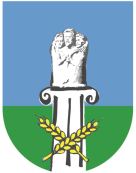 WÓJT GMINY KOŁACZKOWOPLAC REYMONTA 3, 62-306 KOŁACZKOWO